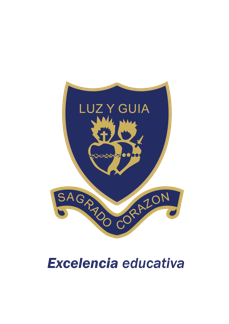 Colegio Sagrado Corazón Luz y Guía Nº 8229MÓDULO SEMANA 1E-LEARNING7mo GRADOÁREA INGLÉS: “PERSONAL INFORMATION”INTRODUCTION: Hello and welcome to this module with material for online practice. We are María Jiménez and Gabriela Gamero your English teachers. This module will help you and your family organize your activities to do at home.  Use simple language and a clear explanation of the activities you have to do. You will need the book TOGETHER LEVEL 1 to do these activities.Exercise 1: GREETINGSBook page 4. Complete exercises 1 and 2Exercise 2: COUNTRIES AND NATIONALITIESBook page 4. Complete exercises 4 and 5Exercise 3: PERSONAL INFORMATIONBook page 5. Complete exercises 6 and 7Exercise 4Re read the paragraph about Silvia in exercise 6 and write a similar one about you. ……………………………………………………………………………………………………………………………………………………………………………………………………………………………………………………………………………………………………………………………………………………………………………………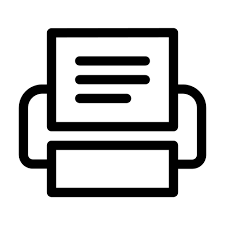 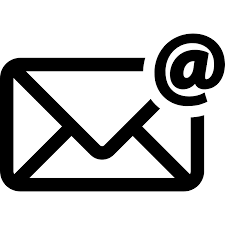 Send a photo of the activities to your teacher’s mail: mails profjimenezsagradocorazon@gmail.com or profesoragamerosagradocorazon@gmail.com deadline Monday 8pm. If you have any questions ask from Monday to Friday from 8am to 2pm CLOSURE: Congratulations! You finished the second online English module!   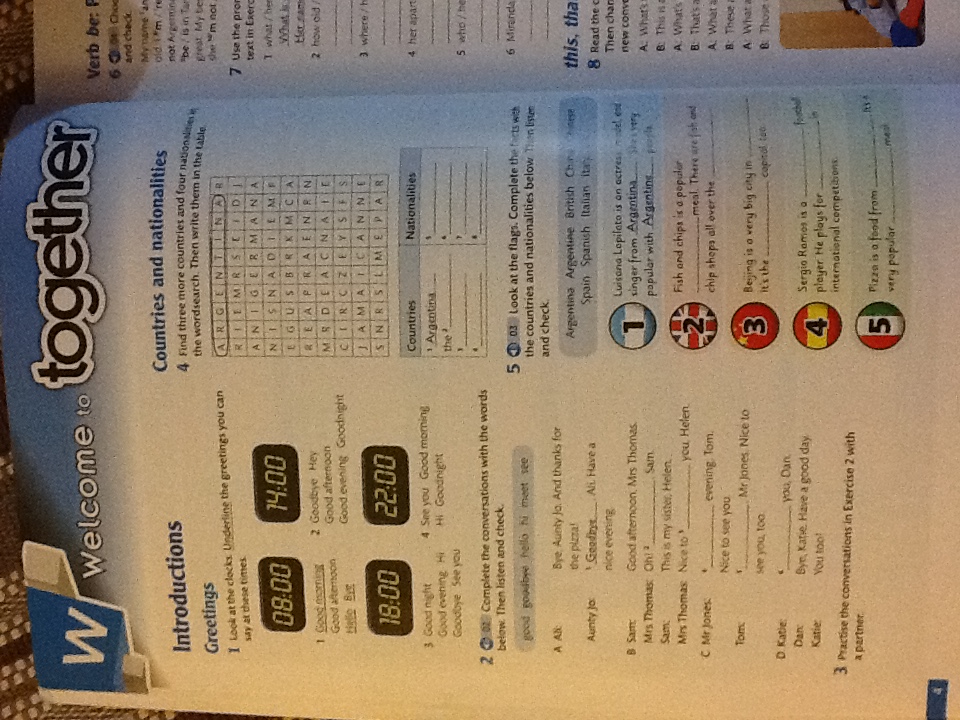 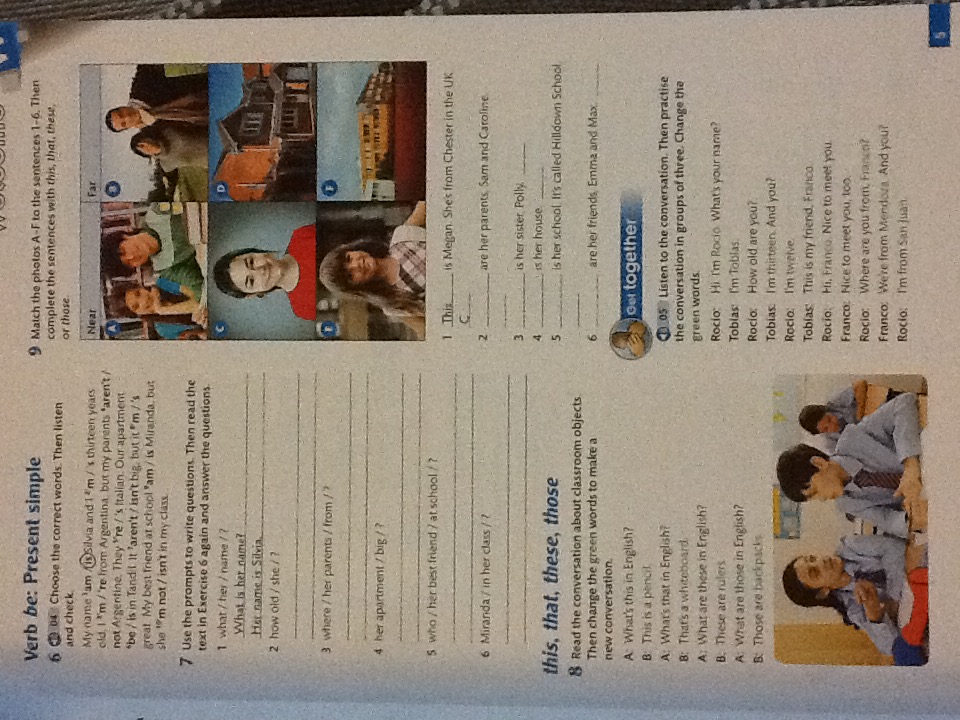 Explicación para los padres: Se deben leer los ejercicios antes de ser realizados para chequear vocabulario desconocido. 